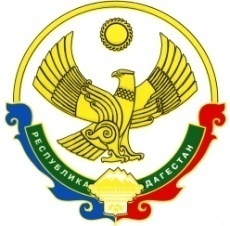 Министерство образования  и науки Республики  ДагестанГКОУ РД «Горьковская ООШ Унцукульского района»368015, РД, Хасавюртовский район, с. Казмаул,прикутан.х\во им М.Горького  тел. (89612477771)«_28__»_августа__________2020__г №_1__
ПРИКАЗО закреплении за каждым классом ГКОУ РД «Горьковская ООШ Унцукульского района» отдельного учебного кабинета, в котором дети обучаются по всем предметамВ соответствии с санитарно-эпидемиологическими  правилами СП 3.1/2.4.3598-20 «Санитарно-эпидемиологические требования к устройству, содержанию и организации работы образовательных организаций и других объектов социальной инфраструктуры для детей и молодёжи в условиях распространения новой распространения короновирусной инфекции (COVID -19)», в целях предотвращения распространения новой короновируснойПРИКАЗЫВАЮ:Закрепить за каждым классом ГКОУ РД «Горьковская ООШ Унцукульского района» (1 смены) учебный кабинет, в котором дети обучаются по всем предметам, за исключением занятий, требующих специального оборудования:5 класс - кабинет № 4    6 класс – кабинет № 1   7  класс – кабинет № 38  класс – кабинет №2Закрепить за каждым классом ГКОУ РД «Горьковская ООШ Унцукульского района» (2 смена) учебный кабинет, в котором дети обучаются по всем предметам, за исключением занятий, требующих специального оборудования:1-2 класс – кабинет №4 3-4 класс-кабинет№ 3Учителям-предметникам проводить следующие учебные занятия в специализированных кабинетах:физическая культура – спортивная площадка, за исключением холодных и дождливых дней.	3. Контроль за исполнением настоящего приказа оставляю за собой.Директор школы_______________________ Гусейнов М. С.